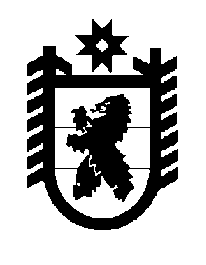 Российская Федерация Республика Карелия    ПРАВИТЕЛЬСТВО РЕСПУБЛИКИ КАРЕЛИЯПОСТАНОВЛЕНИЕ                                 от  23 июля 2014 года № 233-Пг. Петрозаводск О внесении изменений в постановление Правительства Республики Карелия от 31 декабря 2009 года № 313-ППравительство Республики Карелия п о с т а н о в л я е т:1. Внести прилагаемые изменения в региональную адресную программу «Проведение капитального ремонта многоквартирных домов, расположенных на территории Республики Карелия, на 2010 год», утвержденную постановлением Правительства Республики Карелия от            31 декабря 2009 года № 313-П (Собрание законодательства Республики Карелия, 2009, № 12, ст. 1483; 2010, № 9, ст. 1132; 2011, № 2, ст. 146,            № 11, ст. 1856; 2012, № 7, ст. 1338).2.  Министерству строительства, жилищно-коммунального хозяйства и энергетики Республики Карелия обеспечить контроль за возвратом в бюджет Республики Карелия администрацией Петрозаводского городского округа целевых бюджетных средств, выделенных на реализацию мероприятий Программы.           Глава Республики  Карелия                                                            А.П. ХудилайненПриложение к постановлению Правительства Республики Карелияот 23 июля 2014 года № 233-ПИЗМЕНЕНИЯ, которые вносятся в региональную адресную программу «Проведение капитального ремонта многоквартирных домов, расположенных на территории Республики Карелия, на 2010 год»Графу вторую строки «Объем и источники финансирования Программы» в паспорте Программы изложить в следующей редакции:	«- суммарный объем финансирования Программы на 2010 год составляет 229 301 520 рублей 44 копейки, из них:	средства Фонда содействия реформированию жилищно-коммунального хозяйства (далее – Фонд) – 196 993 551 рубль 46 копеек;	средства бюджета Республики Карелия  – 7 664 870 рублей 02 копейки;	средства бюджетов муниципальных образований – 7 664 870 рублей 02 копейки;	средства собственников помещений – 16 978 228 рублей 94 копейки».Приложения № 1, 2, 3 к Программе изложить в следующей редакции: